Witajcie KochaniKolejny tydzień, kolejne zadania. Przypominam, kto nie może wydrukować kart pracy, przepisuje do zeszytu. Czekam na Wasze prace z niecierpliwością. Przesyłajcie mailem lub mmsem. W razie wątpliwości zawsze służę pomocą. PowodzeniaPisownia RZ po spółgłosce B (BRZ)Z rozsypanych sylab ułóż wyrazy i zapisz je na linii poniżej. Zamaluj cząstkę „brz”, „Brz”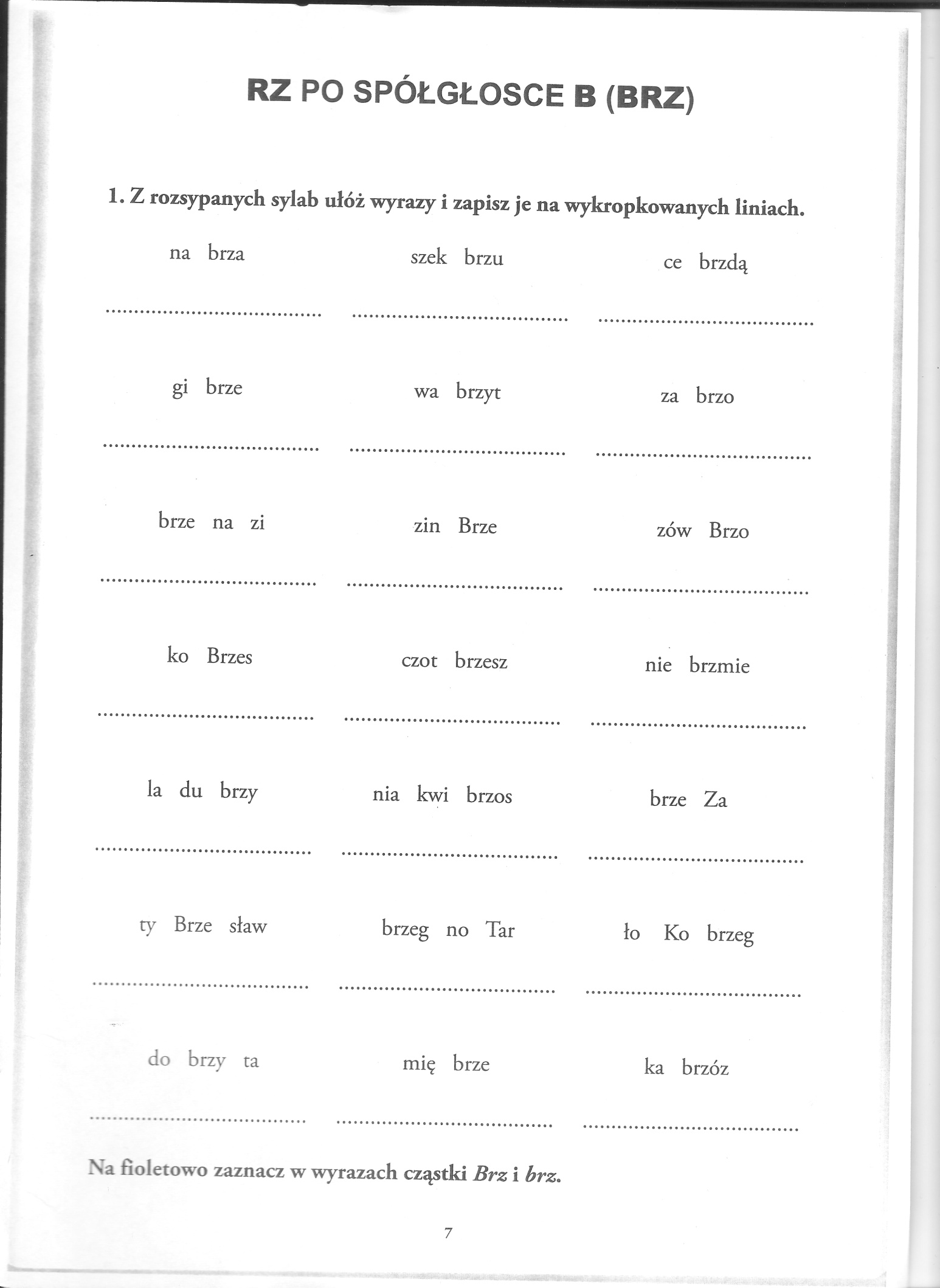 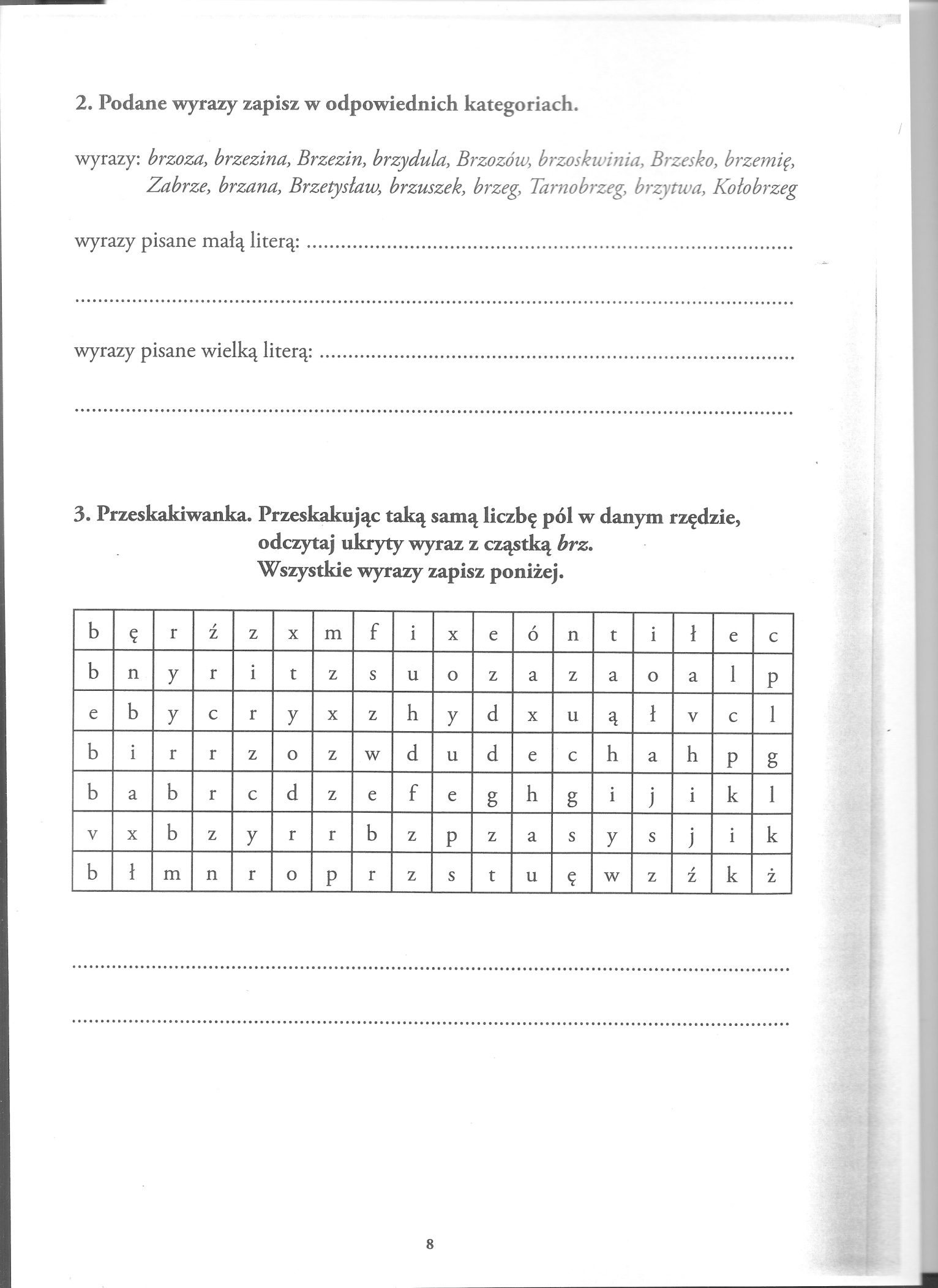 Rozwiąż rebus ……………………………………..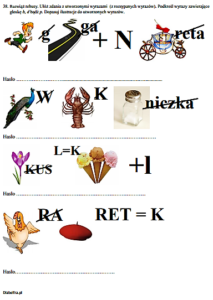 Wykonaj mozaikę na kartce w kratkę (jedna kratka to jedno kółeczko)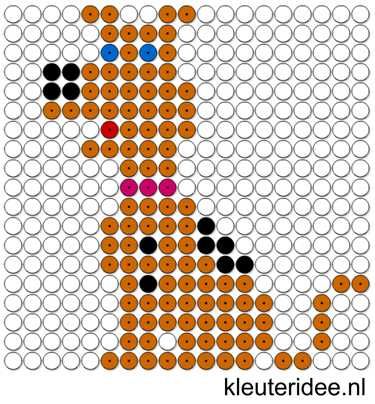 POWODZENIA